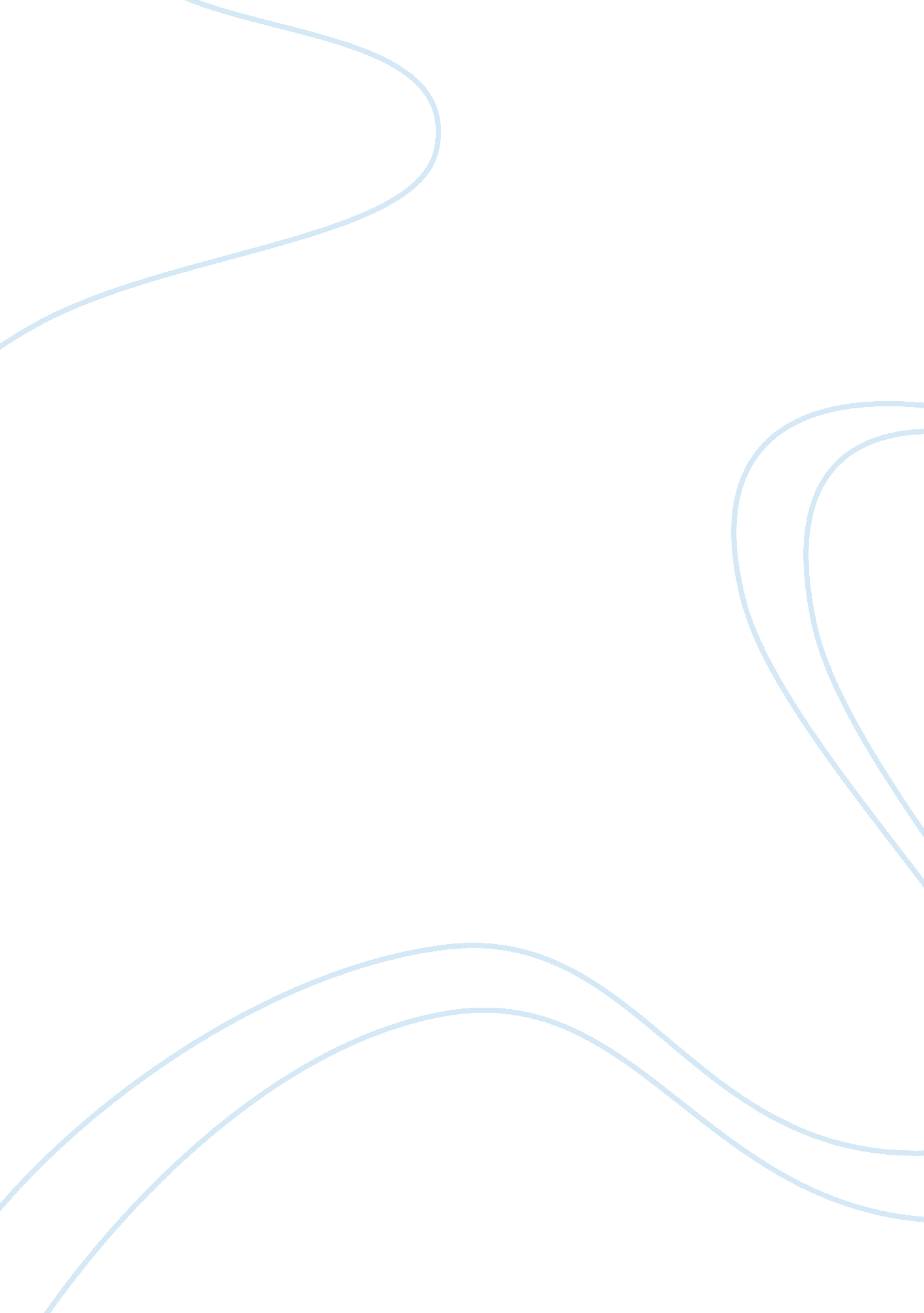 Research paper on electronic cigaretteHealth & Medicine, Addiction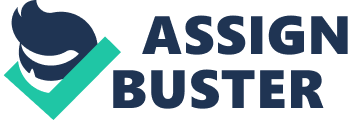 English 12 Desiree Rusterucci September 30 2012 Research paper Electronic Cigarette What are electronic cigarettes? E-cigarettes are battery-powered devices that heat a liquid nicotine solution in a disposable cartridge and create a vapor that is inhaled. “ E-cigarettes are not currently regulated; therefore, there is no way to know if they are safe or effective," Engel said. " They are available in shopping malls and online, and are sold with no age restriction, so they can easily be purchased and used by children and teens." In no way is this safe for kids and from what the FDA has to say proves a lot of why people shouldn’t be using this product. Are Electronic Cigarettes bad for your health? This electronic cigarette is starting to become known all around. This fake cigarette was made in china and transported to the USA. While the FDA has not been able to do any further investigation. They have found that many young people appeal to this new looking way to smoke. “ The FDA is concerned about the safety of these products and how they are marketed to the public, " said Margaret A. Hamburg, M. D., commissioner of food and drugs. They are concerned because the product does contain nicotine the FDA believes that it could appeal even to people who do not smoke and thus getting addicted to the nicotine. “ The FDA’s Division of Pharmaceutical Analysis analyzed the ingredients in a small sample of cartridges from two leading brands of electronic cigarettes. In one sample, the FDA’s analyses detected diethylene glycol, a chemical used in antifreeze that is toxic to humans, and in several other samples, the FDA analyses detected carcinogens, including nitrosamines. These tests indicate that these products contained detectable levels of known carcinogens and toxic chemicals to which users could potentially be exposed. " This doesn’t sound like a safe thing to me you would be exposing your body to harmful substances. Scientists from the University of Athens, Greece have done further study which they believe show the, effects of what a e-cigarette can do to your lungs. From their study, they have found from letting smokers and non-smokers, try the e-cigg for up to 10 minutes: * Non-smokers - even among lifetimes non-smokers, using an e-cigarette for ten minutes raised their airway resistance to 206% from 182% (mean average); the researchers described this as a " significant increase". * Current regular smokers - among existing regular smokers, the spirometry tests revealed a significant rise in airway resistance to 220%, from 176% after using one e-cigarette for ten minutes. * COPD and Asthma patients- experienced no significant increase in airway resistance from using one e-cigarette for ten minutes. Work Cited 1. http://www. fda. gov/newsevents/newsroom/pressannouncements/ucm173222. htm 2. http://www. medicalnewstoday. com/articles/249784. php 3. http://www2. journalnow. com/business/2012/may/27/wssunbiz01-electronic-cigarettes-important-new-nic-ar-2310136/ 4. 